РОССИЙСКАЯ ФЕДЕРАЦИЯСОБРАНИЕ ДЕПУТАТОВ ПЛОТАВСКОГО СЕЛЬСОВЕТА АЛЕЙСКОГО   РАЙОНА АЛТАЙСКОГО КРАЯ (седьмой созыв)Р Е Ш Е Н И Е11.09.2018							                                         № 18с.ПлотаваВ соответствии со ст.ст. 12, 13.1 Федерального закона от 08.11.2007 № 257-ФЗ «Об автомобильных дорогах и о дорожной деятельности в Российской Федерации и о внесении изменений в отдельные законодательные акты Российской Федерации», Федеральным законом от 26.12.2008 №294-ФЗ «О защите прав юридических лиц и индивидуальных предпринимателей при осуществлении государственного контроля (надзора) и муниципального контроля», Федеральным законом от 06.10.2003 №131-Ф3 «Об общих принципах организации местного самоуправления в Российской Федерации», на основании заключенного между Администрацией Алейского района и поселениями соглашения о передаче полномочий по осуществлению муниципального контроля за сохранностью автомобильных дорог в границах поселения Собрание депутатов Плотавского сельсовета  РЕШИЛО:Утвердить Положение о порядке осуществления муниципального контроля за сохранностью автомобильных дорог местного значения в границах населенных пунктов муниципального образования Плотавского сельсовет (прилагается).Признать утратившим силу Решение Собрания депутатов Плотавского сельсовета от 22.02.2014 № 05 «Об утверждении Положения о порядке осуществления муниципального контроля за сохранностью автомобильных дорог местного значения в границах населенных пунктов муниципального образования»Обнародовать настоящее решение в установленном порядке.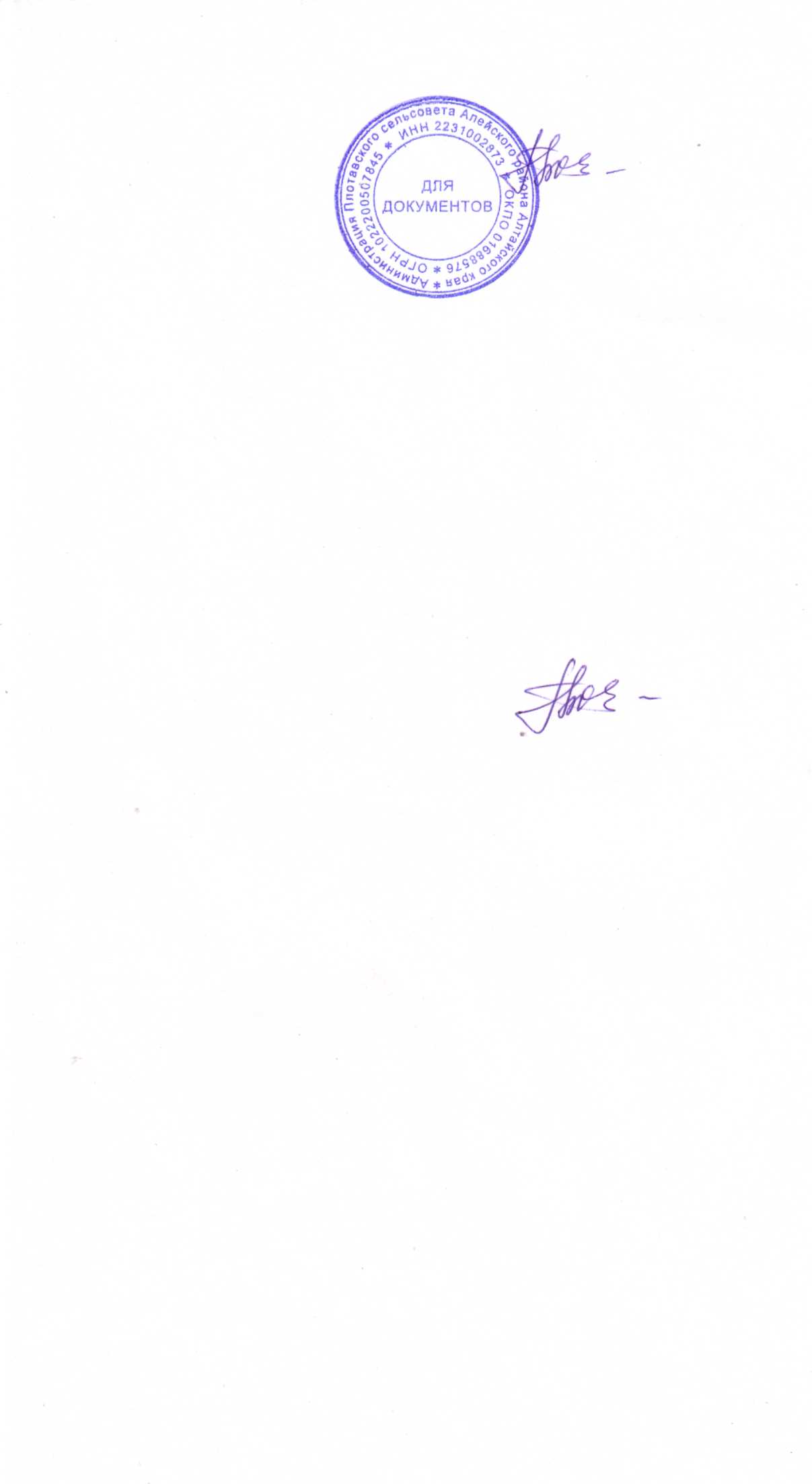 Глава сельсовета                                                                   О.А. БогачеваУтверждено решением Собрания депутатов № 18 от   11.09.2018.
ПОЛОЖЕНИЕ 
о порядке осуществления муниципального контроля за сохранностью автомобильных дорог местного значения в границах населенных 
пунктов муниципального образования 
1. Общие положения1.1. Настоящее Положение разработано в соответствии с Федеральным законом «Об автомобильных дорогах и о дорожной деятельности в Российской Федерации и о внесении изменений в отдельные законодательные акты Российской Федерации», Федеральными законами «О защите прав юридических лиц и индивидуальных предпринимателей при осуществлении государственного контроля (надзора) и муниципального контроля». «Об общих принципах организации местного самоуправления в Российской Федерации» и регламентирует порядок осуществления муниципального контроля за сохранностью автомобильных дорог местного значения в границах населенных пунктов на территории муниципального образования Плотавский сельсовет (далее - муниципальный контроль за сохранностью автомобильных дорог). 1.2. Под муниципальным контролем за сохранностью автомобильных дорог, осуществляемым в соответствии с настоящим Положением, понимается действия должностных лиц муниципального контроля, направленные на предупреждение, выявление и пресечение нарушений юридическими лицами, их руководителями и иными должностными лицами, индивидуальными предпринимателями и их уполномоченными представителями, физическими лицами (далее - субъекты надзора) требований, установленных международными договорами Российской Федерации, федеральными законами и принимаемыми в соответствии с ними иными нормативными правовыми актами Российской Федерации в области использования автомобильных дорог (далее - обязательные требования), посредством организации и проведения проверок субъектов надзора, принятия предусмотренных законодательством Российской Федерации мер по пресечению и (или) устранению последствий выявленных нарушений, а также связанные с систематическим наблюдением за исполнением обязательных требований, анализом и прогнозированием состояния исполнения обязательных требований при осуществлении деятельности субъектами надзора. 
2. Орган, должностные лица, осуществляющие муниципальный контроль за сохранностью автомобильных дорог 
2.1. Органом местного самоуправления, уполномоченным на осуществление муниципального контроля за сохранностью автомобильных дорог на территории муниципального образования Плотавский сельсовет является Администрация Плотавского сельсовета (далее — орган муниципального контроля). Мероприятия по контролю проводятся должностными лицами органа муниципального контроля, уполномоченными муниципальными правовыми актами на проведение проверок (далее — уполномоченные должностные лица).2.3. Уполномоченные должностные лица в порядке, установленном законодательством Российской Федерации, имеют право: 1) запрашивать и получать на основании мотивированных письменных запросов от юридических лиц, индивидуальных предпринимателей информацию и документы, необходимые для проверки соблюдения обязательных требований;2) посещать организации и объекты в порядке, установленном законодательством Российской Федерации, при предъявлении служебного удостоверения и копии распоряжения (приказа) органа муниципального контроля о проведении проверки;3) проводить визуальные обследования, а также исследования, испытания, экспертизы и другие мероприятия по контролю за сохранностью автомобильных дорог, используемых лицами, в отношении которых осуществляется контроль;4) составлять по результатам проверки акт и предоставлять его для ознакомления юридическим лицам, индивидуальным предпринимателям, в отношении которых проводилась проверка; 5) выдавать предписания о прекращении нарушений обязательных требований, об устранении выявленных нарушений, о проведении мероприятий по обеспечению соблюдения обязательных требований;б) направлять в уполномоченные органы материалы, связанные с нарушениями обязательных требований, для решения вопросов о возбуждении дел об административных правонарушениях и о возбуждении уголовных дел по признакам преступлений; 7) осуществлять иные полномочия, предусмотренные действующим законодательством и муниципальными правовыми актами. 2.4. Уполномоченные должностные лица в порядке, установленном законодательством Российской Федерации, обязаны:1) своевременно и в полной мере исполнять предоставленные в соответствии с законодательством Российской Федерации полномочия по предупреждению, выявлению и пресечению нарушений требований федеральных законов, законов Алтайского края и муниципальных правовых актов в области использования автомобильных дорог местного значения;2) соблюдать законодательство, муниципальные правовые акты, права и законные интересы юридических лиц, индивидуальных предпринимателей, проверка которых проводится; 3) проводить проверку на основании распоряжения (приказа) руководителя органа муниципального контроля о проведении проверки в соответствии с ее назначением; 
4) проводить проверку только во время исполнения служебных обязанностей, выездную проверку только при предъявлении служебных удостоверений, копии распоряжения (приказа)руководителя органа муниципального контроля и, в случае, предусмотренном пунктом 3.7 настоящего Положения, копии Документа о согласовании проведения проверки;5) не препятствовать руководителю, иному должностному лицу или уполномоченному представителю юридического лица, индивидуальному предпринимателю, его уполномоченному представителю присутствовать при проведении проверки и давать разъяснения по вопросам, относящимся к предмету проверки; б) предоставлять руководителю, иному должностному лицу или уполномоченному представителю юридического лица, индивидуальному предпринимателю, его уполномоченному представителю, присутствующим при проведении проверки, информацию и документы, относящиеся к предмету проверки; 7) знакомить руководителя, иное должностное лицо или уполномоченного представителя юридического лица, индивидуального предпринимателя, его уполномоченного представителя с результатами проверки; 8) учитывать при определении мер, принимаемых по фактам выявленных нарушений, соответствие указанных мер тяжести нарушений, их потенциальной опасности для жизни, здоровья людей, объектов культурного наследия (памятников истории и культуры) народов Российской Федерации, безопасности государства, для возникновения чрезвычайных ситуаций природного и техногенного характера, а также не допускать необоснованное ограничение прав и законных интересов граждан, в том числе индивидуальных предпринимателей м юридических лиц; 9) доказывать обоснованность своих действий при их обжаловании юридическими лицами, индивидуальными предпринимателями в порядке, установленном законодательством Российской Федерации; 10) соблюдать сроки проведения проверки, установленные Федеральным законом «О защите прав юридических лиц и индивидуальных предпринимателей при осуществлении государственного контроля (надзора) и муниципального контроля»; 11) не требовать от юридического лица, индивидуального предпринимателя документы и иные сведения, представление которых не предусмотрено законодательством Российской Федерации, Алтайского края, муниципальными правовыми актами;12) перед началом проведения выездной проверки по просьбе руководителя, иного должностного лица или уполномоченного представителя юридического лица, индивидуального предпринимателя, его уполномоченного представителя ознакомить их с положениями административного регламента (при его наличии), в соответствии с которым проводится проверка; 13) осуществлять запись о проведенной проверке в журнале учета проверок в случае его наличия у юридического лица, индивидуального предпринимателя.(Здесь и далее по тексту необходимо указать конкретный вид документа, утверждаемого руководителем органа муниципального контроля о проведении проверки). 2.5. Полномочия должностных лиц органа муниципального контроля, предусмотренные пунктами 23, 2.4 настоящего Положения, осуществляются также в отношении граждан, не являющихся индивидуальными предпринимателями. 
З. Формы осуществления муниципального контроля за 
сохранностью автомобильных дорог 3.1. Проведение муниципального контроля за сохранностью автомобильных дорог осуществляется в форме плановых и внеплановых проверок, проводимых посредством документарных и выездных проверок. 3.2. Проверки проводятся на основании распоряжения (приказа) руководителя органа муниципального контроля, типовая форма которого утверждена приказом Минэкономразвития РФ от 30.04.2009 №141 «О реализации положений Федерального закона «О защите прав юридических лиц и индивидуальных предпринимателей при осуществлении государственного контроля (надзора) и муниципального контроля». 3.3. Плановые проверки юридических лиц, индивидуальных предпринимателей проводятся на основании разрабатываемого органом муниципального контроля ежегодного плана.Основанием для включения плановой проверки в ежегодный план проведения плановых проверок является истечение трех лет со дня:1) государственной регистрации юридического лица, индивидуального предпринимателя; 
2) окончания проведения последней плановой проверки юридического лица, индивидуального предпринимателя. Ежегодный план проведения плановых проверок формируется в порядке и сроки, установленные Федеральным законом «О защите прав юридических лиц и индивидуальных предпринимателей при осуществлении государственного контроля (надзора) и муниципального контроля». 
Утвержденный руководителем органа муниципального контроля ежегодный план проведения плановых проверок доводится до сведения заинтересованных лиц посредством его размещения на официальном сайте Администрации Плотавского сельсовета в сети «Интернет» либо иным доступным способом. Плановая проверка проводится в форме документарной и (или) выездной проверки. О проведении плановой проверки юридическое лицо, индивидуальный предприниматель уведомляются органом муниципального контроля не позднее чем за три рабочих дня до начала ее проведения посредством направления копии распоряжения или приказа руководителя, заместителя руководителя органа муниципального контроля о начале проведения плановой проверки заказным почтовым отправлением с уведомлением о вручении и (или) посредством электронного документа, подписанного усиленной квалифицированной электронной подписью и направленного по адресу электронной почты юридического лица, индивидуального предпринимателя, если такой адрес содержится соответственно в едином государственном реестре юридических лиц, едином государственном реестре индивидуальных предпринимателей либо ранее был представлен юридическим лицом, индивидуальным предпринимателем в орган муниципального контроля, или иным доступным способом.3.4. Основаниями для проведения внеплановой проверки юридических лиц, индивидуальных предпринимателей является: 1) истечение срока исполнения юридическим лицом, индивидуальным предпринимателем ранее выданного предписания об устранении выявленного нарушения обязательных требований и (или) требований, установленных муниципальными правовыми актами;1.1) поступление в орган муниципального контроля заявления от юридического лица или индивидуального предпринимателя о предоставлении правового статуса, специального разрешения (лицензии) на право осуществления отдельных видов деятельности или разрешения (согласования) на осуществление иных юридически значимых действий, если проведение соответствующей внеплановой проверки юридического лица, индивидуального предпринимателя предусмотрено правилами предоставления правового статуса, специального разрешения (лицензии), выдачи разрешения (согласования);2) мотивированное представление должностного лица органа муниципального контроля по результатам анализа результатов мероприятий по контролю без взаимодействия с юридическими лицами, индивидуальными предпринимателями, рассмотрения или предварительной проверки поступивших в органы государственного контроля (надзора), органы муниципального контроля обращений и заявлений граждан, в том числе индивидуальных предпринимателей, юридических лиц, информации от органов государственной власти, органов местного самоуправления, из средств массовой информации о следующих фактах:а) возникновение угрозы причинения вреда жизни, здоровью граждан, вреда животным, растениям, окружающей среде, объектам культурного наследия (памятникам истории и культуры) народов Российской Федерации, музейным предметам и музейным коллекциям, включенным в состав Музейного фонда Российской Федерации, особо ценным, в том числе уникальным, документам Архивного фонда Российской Федерации, документам, имеющим особое историческое, научное, культурное значение, входящим в состав национального библиотечного фонда, безопасности государства, а также угрозы чрезвычайных ситуаций природного и техногенного характера;б) причинение вреда жизни, здоровью граждан, вреда животным, растениям, окружающей среде, объектам культурного наследия (памятникам истории и культуры) народов Российской Федерации, музейным предметам и музейным коллекциям, включенным в состав Музейного фонда Российской Федерации, особо ценным, в том числе уникальным, документам Архивного фонда Российской Федерации, документам, имеющим особое историческое, научное, культурное значение, входящим в состав национального библиотечного фонда, безопасности государства, а также возникновение чрезвычайных ситуаций природного и техногенного характера;3) приказ (распоряжение) руководителя органа государственного контроля (надзора), изданный в соответствии с поручениями Президента Российской Федерации, Правительства Российской Федерации и на основании требования прокурора о проведении внеплановой проверки в рамках надзора за исполнением законов по поступившим в органы прокуратуры материалам и обращениям.3.5. Обращения и заявления, не позволяющие установить лицо, обратившееся в орган муниципального контроля, а также обращения и заявления, не содержащие сведений о фактах, указанных в пункте 3.4 настоящего Положения, не могут служить основанием для проведения внеплановой проверки. 3.6. Внеплановая проверка проводится в форме документарной и (или) выездной проверки в порядке, установленном соответственно статьями 11 и 12 Федерального закона «О защите прав юридических лиц и индивидуальных предпринимателей при осуществлении государственного контроля (надзора) и муниципального контроля». 3.7. Внеплановая выездная проверка юридических лиц, 
индивидуальных предпринимателей может быть проведена по основаниям, указанным в подпунктах «а» и «б» подпункта 2 пункта 3.4 настоящего Положения, органом муниципального контроля после согласования с Алейской межрайонной прокуратурой. 3.8. Срок проведения каждой из проверок, предусмотренных настоящим разделом, не может превышать двадцать рабочих дней. В отношении одного субъекта малого предпринимательства общий срок проведения плановых выездных проверок не может превышать пятьдесят часов для малого предприятия и пятнадцать часов для микропредприятия в год. 3.9. По результатам проверки должностными лицами органа муниципального контроля, проводящими проверку, составляется акт по форме, установленной приказом Минэкономразвития РФ от 30.04.2009 №141, в двух экземплярах. В акте проверки указываются:1) дата, время и место составления акта проверки;2) наименование органа муниципального контроля;3) дата и номер распоряжения или приказа руководителя, заместителя руководителя органа муниципального контроля;4) фамилии, имена, отчества и должности должностного лица или должностных лиц, проводивших проверку;5) наименование проверяемого юридического лица или фамилия, имя и отчество индивидуального предпринимателя, а также фамилия, имя, отчество и должность руководителя, иного должностного лица или уполномоченного представителя юридического лица, уполномоченного представителя индивидуального предпринимателя, присутствовавших при проведении проверки;6) дата, время, продолжительность и место проведения проверки;7) сведения о результатах проверки, в том числе о выявленных нарушениях обязательных требований и требований, установленных муниципальными правовыми актами, об их характере и о лицах, допустивших указанные нарушения;8) сведения об ознакомлении или отказе в ознакомлении с актом проверки руководителя, иного должностного лица или уполномоченного представителя юридического лица, индивидуального предпринимателя, его уполномоченного представителя, присутствовавших при проведении проверки, о наличии их подписей или об отказе от совершения подписи, а также сведения о внесении в журнал учета проверок записи о проведенной проверке либо о невозможности внесения такой записи в связи с отсутствием у юридического лица, индивидуального предпринимателя указанного журнала;9) подписи должностного лица или должностных лиц, проводивших проверку.К акту проверки прилагаются протоколы отбора образцов продукции, проб обследования объектов окружающей среды и объектов производственной среды, протоколы или заключения проведенных исследований, испытаний и экспертиз, объяснения работников юридического лица, работников индивидуального предпринимателя, на которых возлагается ответственность за нарушение обязательных требований или требований, установленных муниципальными правовыми актами, предписания об устранении выявленных нарушений и иные связанные с результатами проверки документы или их копии. Акт проверки оформляется непосредственно после ее завершения в двух экземплярах, один из которых с копиями приложений вручается руководителю, иному должностному лицу или уполномоченному представителю юридического лица, индивидуальному предпринимателю, его уполномоченному представителю под расписку об ознакомлении либо об отказе в ознакомлении с актом проверки. В случае отсутствия руководителя, иного должностного лица или уполномоченного представителя юридического лица, индивидуального предпринимателя, его уполномоченного представителя, а также в случае отказа проверяемого лица дать расписку об ознакомлении либо об отказе в ознакомлении с актом проверки акт направляется заказным почтовым отправлением с уведомлением о вручении, которое приобщается к экземпляру акта проверки, хранящемуся в деле органа муниципального контроля. При наличии согласия проверяемого лица на осуществление взаимодействия в электронной форме в рамках муниципального контроля акт проверки может быть направлен в форме электронного документа, подписанного усиленной квалифицированной электронной подписью лица, составившего данный акт, руководителю, иному должностному лицу или уполномоченному представителю юридического лица, индивидуальному предпринимателю, его уполномоченному представителю. При этом акт, направленный в форме электронного документа, подписанного усиленной квалифицированной электронной подписью лица, составившего данный акт, проверяемому лицу способом, обеспечивающим подтверждение получения указанного документа, считается полученным проверяемым лицом.В случае, если для составления акта проверки необходимо получить заключения по результатам проведенных исследований, испытаний, специальных расследований, экспертиз, акт проверки составляется в срок, не превышающий трех рабочих дней после завершения мероприятий по контролю, и вручается руководителю, иному должностному лицу или уполномоченному представителю юридического лица, индивидуальному предпринимателю, его уполномоченному представителю под расписку либо направляется заказным почтовым отправлением с уведомлением о вручении и (или) в форме электронного документа, подписанного усиленной квалифицированной электронной подписью лица, составившего данный акт (при условии согласия проверяемого лица на осуществление взаимодействия в электронной форме в рамках муниципального контроля), способом, обеспечивающим подтверждение получения указанного документа. При этом уведомление о вручении и (или) иное подтверждение получения указанного документа приобщаются к экземпляру акта проверки, хранящемуся в деле органа муниципального контроля.В случае, если для проведения внеплановой выездной проверки требуется согласование ее проведения с органом прокуратуры, копия акта проверки направляется в орган прокуратуры, которым принято решение о согласовании проведения проверки, в течение пяти рабочих дней со дня составления акта проверки.Результаты проверки, содержащие информацию, составляющую государственную, коммерческую, служебную, иную тайну, оформляются с соблюдением требований, предусмотренных законодательством Российской Федерации.Юридические лица, индивидуальные предприниматели вправе вести журнал учета проверок по типовой форме, установленной федеральным органом исполнительной власти, уполномоченным Правительством Российской Федерации.В журнале учета проверок должностными лицами органа муниципального контроля осуществляется запись о проведенной проверке, содержащая сведения о наименовании органа муниципального контроля, датах начала и окончания проведения проверки, времени ее проведения, правовых основаниях, целях, задачах и предмете проверки, выявленных нарушениях и выданных предписаниях, а также указываются фамилии, имена, отчества и должности должностного лица или должностных лиц, проводящих проверку, его или их подписи.Журнал учета проверок должен быть прошит, пронумерован и удостоверен печатью юридического лица, индивидуального предпринимателя (при наличии печати).При отсутствии журнала учета проверок в акте проверки делается соответствующая запись.Юридическое лицо, индивидуальный предприниматель, проверка которых проводилась, в случае несогласия с фактами, выводами, предложениями, изложенными в акте проверки, либо с выданным предписанием об устранении выявленных нарушений в течение пятнадцати дней с даты получения акта проверки вправе представить в соответствующий орган муниципального контроля в письменной форме возражения в отношении акта проверки и (или) выданного предписания об устранении выявленных нарушений в целом или его отдельных положений. При этом юридическое лицо, индивидуальный предприниматель вправе приложить к таким возражениям документы, подтверждающие обоснованность таких возражений, или их заверенные копии либо в согласованный срок передать их в орган муниципального контроля. Указанные документы могут быть направлены в форме электронных документов (пакета электронных документов), подписанных усиленной квалифицированной электронной подписью проверяемого лица3.10. В случае выявления при проведении проверки нарушений юридическим лицом, индивидуальным предпринимателем требований федеральных законов, законов Алтайского края и муниципальных правовых актов по вопросам обеспечения сохранности автомобильных дорог местного значения уполномоченные должностные лица, проводившие проверку, в пределах полномочий, предусмотренных законодательством Российской Федерации, обязаны: выдать предписание юридическому лицу, индивидуальному предпринимателю об устранении выявленных нарушений с указанием сроков их устранения и (или) о проведении мероприятий по предотвращению причинения вреда жизни, здоровью людей, вреда животным, растениям, окружающей среде, объектам культурного наследия (памятникам истории и культуры) народов Российской Федерации, безопасности государства, имуществу физических и юридических лиц, государственному или муниципальному имуществу, предупреждению возникновения чрезвычайных ситуаций природного и техногенного характера, а также других мероприятий, предусмотренных федеральными законами; принять меры по контролю за устранением выявленных нарушений, их предупреждению, предотвращению возможного причинения вреда жизни, здоровью граждан, вреда животным, растениям, окружающей среде, объектам культурного наследия (памятникам истории и культуры) народов Российской Федерации, обеспечению безопасности государства, предотвращению возникновения чрезвычайных ситуаций природного и техногенного характера, а также меры по привлечению лиц, допустивших выявленные нарушения, к ответственности. 
4. Особенности осуществления муниципального 
контроли за сохранностью автомобильных дорог в отношении граждан, 
не являющихся индивидуальными предпринимателями4.1. Муниципальный контроль за сохранностью автомобильных дорог в отношении граждан, не являющихся индивидуальными предпринимателями, осуществляется в форме плановых и внеплановых проверок в порядке, установленном разделом З настоящего Положения, за исключением пунктов 3.3-3.8 Положения. 4.2. Плановые проверки в отношении граждан проводятся на основании разрабатываемых органом муниципального контроля ежегодных планов. Внеплановые проверки в отношении граждан проводятся по истечении срока исполнения ранее выданного предписания об устранении выявленного нарушения обязательных требований, а также на основании поступивших обращений и заявлений, в которых указывается на нарушение гражданином обязательных требований. 6. Организация и проведение мероприятий, направленных на профилактику нарушений обязательных требований1. В целях предупреждения нарушений юридическими лицами и индивидуальными предпринимателями обязательных требований, устранения причин, факторов и условий, способствующих нарушениям обязательных требований, органы государственного контроля (надзора), органы муниципального контроля осуществляют мероприятия по профилактике нарушений обязательных требований в соответствии с ежегодно утверждаемыми ими программами профилактики нарушений.2. В целях профилактики нарушений обязательных требований органы муниципального контроля:1) обеспечивают размещение на официальном сайте в сети "Интернет" для каждого вида муниципального контроля перечней нормативных правовых актов или их отдельных частей, содержащих обязательные требования, оценка соблюдения которых является предметом муниципального контроля, а также текстов соответствующих нормативных правовых актов;2) осуществляют информирование юридических лиц, индивидуальных предпринимателей по вопросам соблюдения обязательных требований, в том числе посредством разработки и опубликования руководств по соблюдению обязательных требований, проведения семинаров и конференций, разъяснительной работы в средствах массовой информации и иными способами. В случае изменения обязательных требований органы муниципального контроля подготавливают и распространяют комментарии о содержании новых нормативных правовых актов, устанавливающих обязательные требования, внесенных изменениях в действующие акты, сроках и порядке вступления их в действие, а также рекомендации о проведении необходимых организационных, технических мероприятий, направленных на внедрение и обеспечение соблюдения обязательных требований;3) обеспечивают регулярное (не реже одного раза в год) обобщение практики осуществления в соответствующей сфере деятельности муниципального контроля и размещение на официальном сайте в сети "Интернет" соответствующих обобщений, в том числе с указанием наиболее часто встречающихся случаев нарушений обязательных требований с рекомендациями в отношении мер, которые должны приниматься юридическими лицами, индивидуальными предпринимателями в целях недопущения таких нарушений;4) выдают предостережения о недопустимости нарушения обязательных требований в соответствии с частями 5 - 7 настоящей статьи, если иной порядок не установлен федеральным законом.3. Федеральным законом, положением о виде федерального государственного контроля (надзора), порядком организации и осуществления отдельных видов государственного контроля (надзора), муниципального контроля может быть предусмотрено осуществление органом муниципального контроля специальных профилактических мероприятий, направленных на предупреждение причинения вреда, возникновения чрезвычайных ситуаций природного и техногенного характера.4. Правительство Российской Федерации вправе определить общие требования к организации и осуществлению органами муниципального контроля мероприятий по профилактике нарушений обязательных требований.5. При условии, что иное не установлено федеральным законом, при наличии у органа муниципального контроля сведений о готовящихся нарушениях или о признаках нарушений обязательных требований, полученных в ходе реализации мероприятий по контролю, осуществляемых без взаимодействия с юридическими лицами, индивидуальными предпринимателями, либо содержащихся в поступивших обращениях и заявлениях (за исключением обращений и заявлений, авторство которых не подтверждено), информации от органов государственной власти, органов местного самоуправления, из средств массовой информации в случаях, если отсутствуют подтвержденные данные о том, что нарушение обязательных требований, требований, установленных муниципальными правовыми актами, причинило вред жизни, здоровью граждан, вред животным, растениям, окружающей среде, объектам культурного наследия (памятникам истории и культуры) народов Российской Федерации, безопасности государства, а также привело к возникновению чрезвычайных ситуаций природного и техногенного характера либо создало непосредственную угрозу указанных последствий, и если юридическое лицо, индивидуальный предприниматель ранее не привлекались к ответственности за нарушение соответствующих требований, орган муниципального контроля объявляют юридическому лицу, индивидуальному предпринимателю предостережение о недопустимости нарушения обязательных требований и предлагают юридическому лицу, индивидуальному предпринимателю принять меры по обеспечению соблюдения обязательных требований, требований, установленных муниципальными правовыми актами, и уведомить об этом в установленный в таком предостережении срок орган муниципального контроля.6. Предостережение о недопустимости нарушения обязательных требований должно содержать указания на соответствующие обязательные требования, требования, установленные муниципальными правовыми актами, нормативный правовой акт, их предусматривающий, а также информацию о том, какие конкретно действия (бездействие) юридического лица, индивидуального предпринимателя могут привести или приводят к нарушению этих требований.7. Порядок составления и направления предостережения о недопустимости нарушения обязательных требований, подачи юридическим лицом, индивидуальным предпринимателем возражений на такое предостережение и их рассмотрения, порядок уведомления об исполнении такого предостережения определяются Правительством Российской Федерации."5. Ответственность органа муниципального контроля, уполномоченного должностного лица при проведении проверки 4.1. Орган муниципального контроля, уполномоченные должностные лица в случае ненадлежащего исполнения служебных обязанностей, совершения противоправных действий (бездействия) при проведении проверки несут ответственность в соответствии с законодательством Российской Федерации. 4.2. Орган муниципального контроля осуществляет контроль за исполнением уполномоченными должностными лицами служебных обязанностей, ведет учет случаев ненадлежащего исполнения ими служебных обязанностей, проводит соответствующие служебные расследования и принимает в соответствии с законодательством Российской Федерации меры в отношении таких должностных лиц. 4.3. О мерах, принятых в отношении виновных в нарушении законодательства Российской Федерации должностных лиц, в течение десяти дней со дня их принятия орган муниципального контроля обязан сообщить в письменной форме юридическому лицу, индивидуальному предпринимателю, права и (или) законные интересы которых нарушены.Об     утверждении    Положения о      порядке        осуществления муниципального           контроля за сохранностью автомобильных дорог      местного         значения в границах населенных пунктов муниципального      образования 